Дополнительная профессиональная программа повышения квалификации «Общее и кадровое делопроизводство (с учетом стандарта Ворлдскиллс по компетенции «Документационное обеспечение управления и архивоведение»)» Цели реализации программыДополнительная профессиональная программа повышения квалификации направлена на совершенствование и (или) получение новой компетенции, необходимой для профессиональной деятельности, и (или) повышение профессионального уровня в рамках имеющейся квалификации, с учетом спецификации стандарта Ворлдскиллс по компетенции «Документационное обеспечение управления и архивоведение».Требования к результатам обучения. Планируемые результаты обучения2.1. Характеристика нового вида профессиональной деятельности, трудовых функций и (или) уровней квалификацииДополнительная профессиональная программа повышения квалификации направлена на совершенствование и (или) формирование у слушателей новой компетенции с учетом спецификации стандартов Ворлдскиллс по компетенции «Документационное обеспечение управления и архивоведение»Программа разработана в соответствии с:- спецификацией стандартов Ворлдскиллс по компетенции «Документационное обеспечение управления и архивоведение»;- профессиональным стандартом «Специалист по организационному и документационному обеспечению управления организацией» (утвержден приказом Минтруда России от 15.06.2020 г. № 333н).К освоению программы допускаются лица, имеющие среднее профессиональное и (или) высшее образование. Медицинские ограничения регламентированы Перечнем медицинских противопоказаний Минздрава России.Рабочие места, которые возможно занять по итогам обучения по программе: секретарь/офис-менеджер, секретарь-делопроизводитель, документовед, менеджер по персоналу, специалист по кадрам и кадровому администрированию.Программа рекомендуется к освоению лицами, имеющими среднее профессиональное и (или) высшее образование.Требования к результатам освоения программыВ результате освоения дополнительной профессиональной программы у слушателя должны быть сформированы компетенции, в соответствии с разделом 2.1. программы.В результате освоения программы слушатель должензнать:нормативные методические документы по документационному обеспечению управления;требования к организации информационно-документационного обслуживания;классификацию служебных документов;единые требования и правила оформления документов в соответствии с ГОСТ;виды и состав бланков служебных документов;общие требования к содержанию текстов служебных документовв;основные группы организационно-распорядительных документов, отличительные особенности их оформления;этапы составления служебных документов;способы документирования;требования к организации документооборота организации;общие правила и формы регистрации документов;технологический процесс контроля за исполнением поручений руководителя;правила и этапы составления и оформления номенклатуры дел организации;требования к формированию дел в соответствии с номенклатурой дел, особенности систематизации отдельных видов документов;правила текущего хранения дел в организации;этапы подготовки дел к сдаче на архивное хранение;правила организации архивного хранения дел;современные виды организационной техники:назначение, правила эксплуатации и технического обслуживания;компьютерную технику и современные информационные технологии, применяемые при документировании и организации работы с документами;правила орфографии и пунктуации русского языка;требования к качеству выполняемых работуметь:пользоваться нормативными методическими документами по документационному обеспечению управления;определять нормы времени на делопроизводственные операции;конструировать различные виды бланков служебных документов;составлять, редактировать и оформлять организационно-распорядительные документы организации;вести работу с документами (экспедиционную обработку, регистрацию, контроль исполнения, справочно-информационную работу);составлять и оформлять номенклатуру дел организации;формировать дела в соответствии с номенклатурой дел;проводить текущее хранение документов;подготавливать дела к передаче на архивное хранение;использовать организационную технику в профессиональной деятельности;пользоваться терминологией деловой речи;пользоваться современными словарями и справочными изданиями по русскому языку и практической стилистике;отслеживать логическую последовательность построения официально-деловых текстов документов, производить проверку фактического материала;правильно употреблять корректурные знаки в ходе правки официально-деловых текстов, редактировать служебные документы;подготавливать документы различной степени сложности;использовать информационные технологии при документировании и организации работы с документами;обеспечивать качество выполняемых работ.Содержание программыКатегория слушателей: лица, имеющие или получающие среднее профессиональное и (или) высшее образование.Трудоемкость обучения 144 академических часа.Форма обучения: очная или очная с применением дистанционных образовательных технологий.Учебный план Учебно-тематический план Учебная программаМодуль 1. Стандарты Ворлдскиллс и спецификация стандартов Ворлдскиллс по компетенции «Документационное обеспечение управления и архивоведение». Разделы спецификацииТема 1.1. Стандарт компетенции WSSS «Документационное обеспечение управления и архивоведение»ЛекцияДвижение WorldSkills. Стандарты компетенций WorldSkills. Информация о компетенции «Документационное обеспечение управления и архивоведение». Актуальное техническое описание компетенции: структура ТО. Спецификация стандарта Ворлдскиллс Россия «Молодые профессионалы». Конкурсное задание.Модуль 2. Требования охраны труда и техники безопасностиТема 2.1. Общие требования охраны труда и техники безопасности компетенции «Документационное обеспечение управления и архивоведение»Лекция. Программа инструктажа по охране труда и технике безопасности. Инструкция по охране труда для участников и для экспертов. Требования охраны труда перед началом работы, во время работы, по окончании работ и в аварийных ситуациях. Обязательное прохождение инструктажа и подписание документов об ознакомлении.Практическое занятиеСамостоятельная работа с Инструкцией по охране труда и технике безопасности. Организация рабочего места секретаря, формирование безопасного рабочего места.Тема 2.2. Техника безопасности при работе со средствами организационной техникиЛекция Классификация организационной (офисной) техники. Особенности установки и безопасного использования. Технические характеристики средств оргтехники.Практическое занятиеИспользуя инструкцию по охране труда и технике безопасности определить особенности безопасной работы с организационной техникой: Персональный компьютер, принтер, сканер, многофункциональное устройство. Особенности работы с шилом и иглой при прошивке документов и дел.Модуль 3. Современные технологии в профессиональной сфереТема 3.1. Законодательные и нормативно-методические документы РФ в ДОУ и архивоведенииЛекция. Классификация нормативных документов РФ, регулирующие вопросы документационного обеспечения управления и архивоведения: законодательные и нормативно-методические. Изменения в нормативной базе 2018-2021 гг.Федеральные законы: «Об информации, информационных технологиях и защите информации», «Об архивном деле в РФ», «Об электронной подписи», «О защите персональных данных». Нормативно-методические документы РФ: Единая государственная система документационного обеспечения управления. Государственные стандарты: ГОСТ 7.0.97 – 2016, ГОСТ 7.0.8 – 2013, ГОСТ 7.32-2017, Общероссийские классификаторы, Примерная инструкция по делопроизводству, Перечень типовых управленческих архивных документов, образующихся в процессе деятельности государственных органов, органов местного самоуправления и организаций, с указанием сроков хранения, Правила организации хранения, комплектования, учета и использования документов Архивного фонда Российской Федерации и других архивных документов в органах государственной власти, органах местного самоуправления и организациях.Практическое занятие.Инструкция по делопроизводству. Структура инструкции. Приложения. Возможности использования. Электронная версия.Тема 3.2.Современные профессиональные технологии в делопроизводстве и архивном деле.Лекция. Использование информационно-коммуникационных технологий в делопроизводстве и архивном деле. Применение редакторских программ на ПК. Создание шаблонов документов. Использование справочно-правовых систем для поиска документов. Системы электронного документооборота. Применение электронной почты и облачных технологий. Формирование электронного архива документов. Применение оргтехники: принтер, сканер, МФУ (многофункциональное устройство), плоттер, возможности использования в повседневной работе.Практическое занятие.Поиск нормативных документов в справочно-правовой системе по различным признакам. Поиск необходимых форм документов в справочно-правовой системе, копирование и оформление. Использование принтера, копира, сканера для оформления оригинала, копии.Модуль 4. Подготовка и оформление документаТема 4.1. Нормативные требования к оформлению текста документа на ПКЛекцияГОСТ 7.32-2017 СИБИД. Отчет о научно-исследовательской работе. Структура и правила оформления. Требования к форматированию: поля, шрифты (стиль и размер), интервалы, заголовки, подзаголовки, нумерация страниц. Требования к оформлению вставок к тексту, сносок, ссылок, рисунков, схем, графиков. Требования к оформлению таблицы.Практическое занятиеФорматирование текста с соблюдением требований ГОСТ. Сканирование рисунка, схемы, графика и вставка его в текст сообщения, реферата, оформление подписи к рисунку. Оформление постраничных сносок с использованием справочно-правовой системы: поиск или сверка с нормативным документом.Тема 4.2. Документ и способы документированияЛекцияОпределения – Информация, документ, документирование, носители информации. Способы документирования. Классификация документов. Унификация и стандартизация в делопроизводстве. Системы документации. Практическое занятиеИспользование унифицированных форм при оформлении документов. Поиск форм с использованием справочно-правовой системыТема 4.3. Требования к оформлению организационно-распорядительных документов. Состав реквизитовЛекцииГОСТ Р 7.0.97–2016. "Система стандартов по информации, библиотечному и издательскому делу. Организационно-распорядительная документация. Требования к оформлению документов". Формуляр и реквизиты организационно-распорядительных документов (ОРД). Состав реквизитов ОРД и схема их расположения. Возможности редакторских программ на ПК. Бланки (шаблоны) документов. Электронный документ, понятие и признаки.Практическое занятиеОформление формуляра-образца с реквизитами. Оформление реквизитов и их размещение на формате А4, А5 Тема 4.4. Бланки. Виды и способы оформленияПрактическое занятиеОформление бланка организации (общий, для писем, должностного лица, структурного подразделения, конкретного вида документа). Тема 4.5. Организационно-правовые документыЛекцияНазначение организационно-правовых документов (устав, положение, инструкция, должностная инструкция, правила, штатное расписание и др). Особенности текста и состав реквизитов организационно-правового документа.Практическое занятиеОформление Положения, Должностной инструкцииТема 4.6. Распорядительные документыЛекцияНазначение и классификация распорядительных документов (постановление, приказ, решение, распоряжение, указание). Особенности текста распорядительного документа и состав реквизитов.Практическое занятиеОформление Приказа по основной деятельности, приказа по личному составу, выписка из приказаТема 4.7. Информационно-справочные документыЛекцияНазначение и классификация справочно-информационных документов (докладная записка, протокол, справка, акт, служебное письмо). Особенности текста справочно-информационных документов и состав реквизитов.Практическое занятиеОформление Протокола, Акта, СправкиТема 4.8. Служебная перепискаПрактическое занятиеОформление служебного (коммерческого) письма, электронного сообщения. Особенности текста и состав реквизитов.Тема 4.9. Специальные системы документацииЛекцияНазначение и классификация Договорно-правовая документация: договор, протокол разногласий, акт выполненных работ, коммерческий акт, претензия, иск. Требования к текстам и реквизиты, использование унифицированных форм и справочно-правовой системы. Назначение и классификация кадровой документации. Требования к текстам и реквизитам.Практическое занятиеОформление договора, акта выполненных работ, заполнение унифицированных форм, использование справочно-правовой системыМОДУЛЬ 5. Документационное обеспечение работы с персоналомТема 5.1. Нормативные документы в работе с кадрами. Защита персональных данныхЛекцияЗаконодательные и нормативно-методические документы РФ по трудовым отношениям. Трудовой кодекс РФ. ФЗ «О защите персональных данных», нормативные документы по трудовым книжкам, унифицированные формы по учету труда и заработной плате. Практическое занятиеСамостоятельная работа с Трудовым кодексом РФ: ответы на вопросы.Структура и основные понятия ФЗ «О защите персональных данных»Тема 5.2. Классификация кадровых документов. Унифицированные формы кадровых документовЛекцияДокументы по личному составу (кадровые документы), личные документы сотрудников. Копии личных документов. Локальные нормативные акты по тру довым отношениям. Организационные документы кадровой службы. Правила внутреннего трудового распорядка. График отпусков. График сменности. Положение об оплате труда. Положение о бухгалтерском учете и приложения – кадровые формы документов.Практическое занятиеПодготовка унифицированных форм документов для своего предприятия. Анализ и корректировка унифицированных форм.Тема 5.3. Документирование кадровых операций: прием на работу.ЛекцияПорядок приема сотрудника на работу. Документы, необходимые при приеме на работу. Порядок оформления документов при приеме на работу. Резюме, Заявление, трудовой договор, приказ о приеме на работу, Личная карточка формы Т-2, автобиография, анкета, формирование Личного дела. Оформление записей в трудовую книжкуПрактическое занятиеСоставление и оформление трудового договора, приказа о приеме на работуТема 5.4. Документирование кадровых операций: перевод (постоянный, временный)ЛекцияПонятие перевода, виды перевода: постоянный/временный, по инициативе работодателя, по инициативе работника. Порядок оформления документов при переводе, необходимость дополнительного соглашения, запись в личной карточке формы Т-2, запись в трудовой книжке, табеле учета рабочего времени.Практическое занятиеОформление документов по переводу – приказ по личному составу. Внесение записей в программу кадрового учета.Тема 5.5. Документирование кадровых операций: отпуск.ЛекцияПонятие отпуска, виды отпусков: очередной, ежегодный, оплачиваемый, по уходу за ребенком, академический (учебный), за свой счет. График отпусков. Порядок оформления документов при предоставлении отпуска сотруднику. Разделение отпуска на части, перенос отпускаПрактическое занятиеОформление графика отпусков, особенности текста, состав реквизитов. Оформление приказа о предоставлении отпуска. Запись в табеле учета рабочего времени. Внесение данных в программу кадрового учетаТема 5.6. Документирование кадровых операций: командировкаЛекцияПонятие служебной командировки, виды командировок. Положение о командировках. Порядок оформления документов при направлении сотрудника в служебную командировку: инициативный документ, служебное задание, приказ о направлении работника в командировку, авансовый отчет.Практическое занятиеОформление приказа о командировке работника/работников. Заполнение табеля учета рабочего времени. Внесение данных в программу кадрового учетаТема 5.7. Документирование кадровых операций: поощрение, дисциплинарные нарушенияЛекцияПонятие поощрение: моральное, материальное. Локальный нормативный акт о поощрениях: формы поощрения. Порядок документирования поощрений, награждений. Особенности текстов приказов, состав реквизитов.Понятие дисциплинарного взыскания. Виды дисциплинарных взысканий: замечание, выговор, увольнение. Порядок оформления документов при вынесении работнику дисциплинарного взыскания. Особенности текстов приказов, состав реквизитов.Практическое занятиеСоставление и оформление текста приказов о поощрении, о взыскании на основании представленных документов. Внесение данных в программу кадрового учетаТема 5.8. Документирование кадровых операций: увольнениеЛекцияРасторжение трудового договора (увольнение) работника по инициативе работника, по инициативе работодателя, по независящим от воли сторон причинам. Порядок оформления документов при увольнении, учитывая причины увольнения.Практическое занятиеОформление приказа о расторжении трудового договора на основании представленных документов. Запись в табеле учета рабочего времени. Оформление Трудовой книжки и личной карточки при увольнении. Внесение данных в программу кадрового учетаТема 5.9. Учетные документы в кадровой службе: Личная карточка ф. Т-2Практическое занятиеПоиск формы Т-2 в справочно-правовой системе. Заполнение и оформление Личной карточки. Внесение данных в программу кадрового учетаТема 5.10. Трудовая книжка. Требования к оформлению, ведению, хранению. Электронная ТКЛекцияТрудовая книжка: нормативные требования. Разделы трудовой книжки. Расчет трудового стажа. Требования по ведению и хранению трудовой книжки. Журнал учета бланков трудовых книжек и вкладышей к ней. Книга движения трудовых книжек, требования по ведению, заполнению и хранению. Электронная трудовая книжка – условия оформления.Практическое занятиеЗаполнение бланков трудовой книжки: титульный лист, сведения о приеме, переводе, увольнении, сведения о награждениях и поощрениях.Модуль 6. Организация документооборотаТема 6.1. Общие правила организации документооборота на предприятииЛекцияНормативные документы. Инструкция по делопроизводству на предприятии. Определение понятия "документооборот". Структура и общая характеристика документопотоков. Объем документооборота учреждения. Учет количества и качества документов организации. Методы учета и сокращения объема документооборота. Основные этапы работы с документамиТема 6.2. Формы и способы регистрацииЛекцияРегистрация – цель и принципы. Формы регистрации – журнальная и карточная. Способы регистрации – традиционная (ручная) и электронная. Особенности журнальной формы регистрации. Использование Номенклатуры дел, классификаторов для индексации документов. Практическое занятиеЗнакомство с формами журналов регистрации, создание журналов регистрации в электронном формате с использованием электронных таблиц.Тема 6.3. Прием и обработка поступающих (входящих) документовПрактическое занятиеМаршрутизация входящего документооборота. Технология обработки входящего документа. Регистрация входящих писем в созданном журнале регистрации. Заполнение журнала регистрации: Отбор нерегистрируемых документов, проставление отметки о поступлении документа в организацию, индексация документов с использованием Номенклатуры дел.Тема 6.4. Подготовка исходящего документа, регистрация и отправкаПрактическое занятиеПодготовить ответ на письмо, поступившее по электронной почте. Оформить письмо на бланке с подписью руководителя предприятия. Зарегистрировать в электронном журнале регистрации и подготовить к отправке (почтой – в конверте, по электронной почте – сканировать оригинал и прикрепись к ответному электронному сообщению.Тема 6.5. Регистрация внутренних документовПрактическое занятиеСистематизировать внутренних документы по принадлежности. Зарегистрировать внутренние документы (положение, ДИ, заявление, уведомление, докладную записку.Тема 6.6. Контроль исполнения документовЛекцияВиды контроля. Значение, принципы и требования к организации контроля исполнения документов в делопроизводстве. Категории документов, подлежащих контролю. Сроки исполнения документов. Обработка исполненных и отправляемых документов. Контроль за исполнением. Автоматизированные системы контроля за исполнением документов. Контроль технологии документов с использованием ПК. Оперативное (текущее) хранение документов. Тема 6.7. Организация информационно-справочной работы по документам предприятия. Базы данныхЛекцияПонятие база данных по документам организации. Классификация  баз данных. Возможности использования баз данных в информационно-справочной работе по документам предприятияПрактические занятияСоздание базы данных по документам предприятия. Использование электронной формы журнала регистрации. Регистрация документов, индексация с использованием Номенклатуры дел, сканирование традиционного документа, прикрепление электронных и сканированных документов к регистрационной записи.Тема 6.8.Особенности электронного документооборотаЛекцияПереход от традиционного (бумажного) документооборота к электронному документообороту (ЭДО). Нормативная база ЭДО. Системы электронного документооборота. Основные понятия, цели и задачи Преимущества и недостатки СЭД. Технология хранения электронных документов и защита информации в информационных системах. Практические занятияЗнакомство с системой электронного документооборота, функции и возможности СЭД на примере «1С: Документооборот». Основные технологические операции с документами: применение электронной подписи, обработка и регистрация, постановка на контроль, передача документа исполнителю, формирование электронного архива, информационно-справочная работа. Маршрутизация документопотоков. Выполнение делопроизводственных операций в системе электронного документооборота.. Модуль 7. Обеспечение сохранности и использование архивных документов и делТема 7.1. Нормативные документы, регулирующие обеспечение сохранности документов и дел в РФЛекцияНормативные документы РФ и локальные нормативные акты, регулирующие обеспечение сохранности документов и дел.  Перечень типовых управленческих архивных документов, образующихся в процессе деятельности государственных органов, органов местного самоуправления и организаций, с указанием сроков хранения, Правила организации хранения, комплектования, учета и использования документов Архивного фонда Российской Федерации и других архивных документов в органах государственной власти, органах местного самоуправления и организациях. Положение об архиве, Правила работы архива организации, Инструкция по делопроизводству.Тема 7.2. Экспертиза ценности документовЛекцияПонятие об экспертизе ценности. Этапы экспертизы ценности. Экспертная комиссия. Положение об экспертной комиссии (ЭК). Назначение ЭК, ее состав и функции. Протоколы ЭК.Тема 7.3. Номенклатура дел. Формирование делЛекцияОпределение, назначение номенклатуры дел (НД). Виды НД - типовая, примерная и индивидуальная. Порядок оформления, согласования и утверждения НД. Использование номенклатуры дел в оперативном хранении, в работе архива организации.Порядок формирования дел в соответствии с НД. Практическое занятиеОформление Номенклатуры дел структурного подразделения, определение сроков хранения, последовательность размещения заголовков дел. Индексация дел в НД. Состав реквизитовТема 7.4. Оформление дела для передачи в архивЛекцияНормативные требования по оформлению дел постоянного срока хранения, по личному составу. Правила оформления дел: сверка документов по заголовку и срокам хранения, нумерация листов, внутренняя опись документов при необходимости, лист-заверитель дела, оформление обложки дела постоянного срока хранения. Оформление Личного дела сотрудника. Особенности формирования и архивного хранения. Оформление дела временного срока храненияПрактическая работаОформление дела постоянного срока хранения: сверка документов по заголовку и номенклатуре дел, по срокам хранения, размещение в хронологическом порядке, составление и оформление внутренней описи, нумерация страниц, заполнение листа-заверителя. Оформление обложки дела. Прошивка дела в 4 прокола. Использование санитарного листаТема 7.5. Оформление Акта о выделении документов и дел к уничтожениюПрактическая работаПроведение экспертизы ценности документов и дел. Определение нормативных документов по срокам хранения. Установление истекшего срока хранения. Применение справочно-правовой системы для поиска формы Акта. Оформление Акта о выделении документов и дел к уничтожению. Оформление протокола Экспертной комиссии о согласовании Акта. Тема 7.6. Оформление описи дел для передачи на архивное хранениеПрактическая работаПроведение экспертизы ценности документов и дел. Выделение дел постоянного срока хранения, в том числе дела на электронном носителе. Поиск формы Описи дел постоянного хранения с использованием справочно-правовой системы. Оформление описи дел (годового раздела) постоянного хранения. Оформление протокола экспертной комиссии о согласовании описи дел постоянного срока хранения. Проведение экспертизы ценности документов и дел по личному составу. Отбор дел по личному составу, определение сроков хранения. Поиск формы описи дел по личному составу с использованием справочно-правовой системы. Оформление описи дел (годового раздела) по личному составу. Оформление протокола экспертной комиссии о согласовании описи дел по личному составу.Тема 7.7. Оформление архивной справки, архивной копии ЛекцияОпределение, назначение архивной копии, архивной выписки, архивной справки. Требования к оформлению. Технология подготовки и оформление. Состав реквизитов, особенности текстаПрактическая работаПоиск формы архивной справки с использованием справочно-правовой системы. Составление текста архивной справки, основание для ее выдачи. Оформление архивной справки на основании представленных архивных дел на бланке организации/архивного учреждения. Подписание и регистрация. Оформление архивной копии, архивной выписки с обязательными реквизитами, заверяющими подлинность представленной информации.Календарный учебный график (порядок освоения модулей)Организационно-педагогические условия реализации программыМатериально-технические условия реализации программыМатериально-техническое оснащение рабочих мест преподавателя программы и слушателя программы отражено в приложении к программе.Материально-техническое оснащение проведения демонстрационного экзамена – в соответствии с инфраструктурным листом КОД 1.2 ДЭ, используемого для проведения итоговой аттестации по программе.  Учебно-методическое обеспечение программытехническое описание компетенции;комплект оценочной документации по компетенции;печатные раздаточные материалы для слушателей; учебные пособия, изданных по отдельным разделам программы;профильная литература:Абуладзе Д.Г. Документационное обеспечение управления персоналом : учебник и практикум для СПО / Д.Г.Абуладзе, И.Б.Выпряжкина, В.М. Маслова. – Москва : издательство Юрайт, 2016. – 299 с. – Серия: профессиональное образованиеВармунд В.В. Документационное обеспечение управления : учебник / В.В.Вармунд. – Москва : ЮСТИЦИЯ, 2018. – 272 с. – (Среднее профессиональное образование).Документационное обеспечение управления : учебник / С.А. Глотова, А.Ю.Коньков, Ю.М. Кукаркина, Е.А. Скрипко ; под общ. Ред. Т.А. Быковой. – Москва: КНОРУС, 2018. – 266 с. – (Среднее профессиональное образование).Документационное обеспечение управления (делопроизводство) : учеб. пособие / Т.А. Быкова, Т.В. Кузнецова, Л.В. Санкина ; под общ. ред. Т.В. Кузнецовой. — 2-е изд., перераб. и доп. — М. : ИНФРА-М, 2019. — 304 с. + Доп. материалы [Электронный ресурс; Режим доступа http://www.znanium.com]. — (Высшее образование: Бакалавриат). - Режим доступа: http://znanium.com/catalog/product/1016098Документационное обеспечение управления (делопроизводство) : учеб. пособие / Т.А. Быкова, Т.В. Кузнецова, Л.В. Санкина ; под общ. ред. Т.В. Кузнецовой. — 2-е изд., перераб. и доп. — М. : ИНФРА-М, 2019. — 304 с. + Доп. материалы [Электронный ресурс; Режим доступа http://www.znanium.com]. — (Среднее профессиональное образование). - Режим доступа: http://znanium.com/catalog/product/1018055Конфиденциальное делопроизводство: учебное пособие / Т.А. Гугуева. — 2-е изд., перераб. и доп. — Москва: ИНФРА-М, 2020. — 199 с. — (Высшее образование: Бакалавриат). — www.dx.doi.org/10.12737/23514. - Текст: электронный. - URL: http://znanium.com/catalog/product/1048497отраслевые и другие нормативные документы:Трудовой кодекс Российской Федерации: Федеральный закон от 30 декабря 2001 г. №197-ФЗ (в ред. от 23.07.2013 г.) // «Российская газета» – Собрание законодательства РФ. 2002. №1. Ст. 3.Государственная система документационного обеспечения управления. Основные положения. Общие требования к документам и службам документационного обеспечения. – Введ. 1988–05–25. – М.: ВНИИДАД, 1991. – 75 с.Российская Федерация. Законы. О персональных данных [Электронный ресурс] : федер. закон : [принят Гос. Думой 08 июля 2006 г. : одобр. Советом Федерации 14 июля 2006 г.] Федеральный закон от 22.10.2004 № 125-ФЗ "Об архивном деле в Российской Федерации".Федеральный закон от 27.07.2006 № 149-ФЗ "Об информации, информационных технологиях и защите информации".Федеральный закон от 06.04.2011 № 63-ФЗ "Об электронной подписи".Приказ Федерального архивного агентства от 11.04.2018 № 44 "Об утверждении примерной инструкции по делопроизводству в государственных организациях". Приказ Росархива от 20.12.2019 N 236 "Об утверждении Перечня типовых управленческих архивных документов, образующихся в процессе деятельности государственных органов, органов местного самоуправления и организаций, с указанием сроков их хранения".Инструкция по применению Перечня типовых управленческих архивных документов, образующихся в процессе деятельности государственных органов, органов местного самоуправления и организаций, с указанием сроков их хранения, утверждена приказом Росархива от 20 декабря 2019 № 237.Приказ Росархива от 02.03.2020 N 24 "Об утверждении Правил организации хранения, комплектования, учета и использования документов Архивного фонда Российской Федерации и других архивных документов в государственных и муниципальных архивах, музеях и библиотеках, научных организациях" Приказ Минкультуры России от 25.08.2010 № 558 "Об утверждении Перечня типовых управленческих архивных документов, образующихся в процессе деятельности государственных органов, органов местного самоуправления и организаций, с указанием сроков хранения"Перечень типовых управленческих документов, образующихся в деятельности организаций, с указанием сроков хранения утв. Руководителем Федеральной архивной службы России 06 окт. 2000 г.Правила организации хранения, комплектования, учета и использования документов Архивного фонда Российской Федерации и других архивных документов в органах государственной власти, органах местного самоуправления и организациях, утв. приказом Минкультуры России от 31.03.2015 N 526Правила делопроизводства в государственных органах, органах местного самоуправления, утверждены приказом Федерального архивного агентства от 22.05.2019 № 71.ГОСТ Р 7.0.8-2013 Система стандартов по информации, библиотечному и издательскому делу. Делопроизводство и архивное дело. Термины и определения (утв. приказом Федерального агентства по техническому регулированию и метрологии от 17.10.2013 № 1185-ст)ГОСТ Р 7.0.97-2016 Система стандартов по информации, библиотечному и издательскому делу. Организационно-распорядительная документация. Требование к оформлению документов (утв. приказом Федерального агентства по техническому регулированию и метрологии от 08.12.2016 № 2004-ст).Методические рекомендации по применению ГОСТ Р 7.0.97-2016 "Система стандартов по информации, библиотечному и издательскому делу. Организационно-распорядительная документация. Требование к оформлению документов" / Росархив, ВНИИДАД, М., 2018ГОСТ 7.32-2017 СИБИД. Отчет о научно-исследовательской работе. Структура и правила оформления. (введен в действие Приказом Росстандарта от 24.10.2017 N 1494-ст)электронные ресурсы:www.vniidad.ru - Всероссийский научно-исследовательский институт документоведения и архивного дела (ВНИИДАД)archives.ru - Официальный сайт Федерального архивного агентства (Росархива)http://www.profiz.ru/sr/ - Журнал «СЕКРЕТАРЬ-РЕФЕРЕНТ» Официальный сайт оператора международного некоммерческого движения WorldSkills International - Союз «Молодые профессионалы (Ворлдскиллс Россия)» (электронный ресурс) режим доступа: https://worldskills.ru; Единая система актуальных требований Ворлдскиллс (электронный ресурс) режим доступа: https://esat.worldskills.ru.официальный сайт оператора международного некоммерческого движения WorldSkills International - Союз «Молодые профессионалы (Ворлдскиллс Россия)» (электронный ресурс) режим доступа: https://worldskills.ru;единая система актуальных требований Ворлдскиллс (электронный ресурс) режим доступа: https://esat.worldskills.ru.Кадровые условия реализации программыКоличество ППС (физических лиц), привлеченных для реализации программы _1__чел. Из них:сертифицированных экспертов Ворлдскиллс по соответствующей компетенции __ чел.;сертифицированных экспертов-мастеров Ворлдскиллс по соответствующей компетенции __ чел.;экспертов с правом проведения чемпионата по стандартам Ворлдскиллс по соответствующей компетенции _1__чел.Ведущий преподаватель программы – эксперт Ворлдскиллс со статусом сертифицированного эксперта Ворлдскиллс, или сертифицированного эксперта-мастера Ворлдскиллс, или эксперта с правом и опытом проведения чемпионата по стандартам Ворлдскиллс. Ведущий преподаватель программы принимает участие в реализации всех модулей и занятий программы, а также является главным экспертом на демонстрационном экзамене.К отдельным темам и занятиям по программе могут быть привлечены дополнительные преподаватели. Данные ППС, привлеченных для реализации программыОценка качества освоения программыДля итоговой аттестации используется Комплект оценочной документации (КОД) № 1.2 по компетенции «Документационное обеспечение управления и архивоведение», размещенный в Банке эталонных программ Академии Ворлдскиллс Россия. Баллы за выполнение заданий демонстрационного экзамена выставляются в соответствии со схемой начисления баллов, приведенной в КОД. Необходимо осуществить перевод полученного количества баллов в оценки «отлично», «хорошо», «удовлетворительно», «неудовлетворительно». Перевод баллов в оценку осуществляется в соответствии с таблицей:Составители программыЗуева Елена Николаевна, преподаватель высшей квалификационной категории ГБПОУ "Пермский колледж транспорта и сервиса", менеджер компетенции «Документационное обеспечение управления и архивоведение».Сидорова Ольга Александровна, преподаватель высшей квалификационной категории ЧПОУ "Финансово-экономический колледж»", эксперт с правом проведения регионального чемпионата по стандартам Ворлдскиллс по компетенции «Документационное обеспечение управления и архивоведение»Лукин Артём Александрович, начальник проектно-методического управления Академии Ворлдскиллс Россия, АНО «Агентство развития профессионального мастерства (Ворлдскиллс Россия)». Приложение к дополнительной профессиональной
 программе повышения квалификации 
«Общее и кадровое делопроизводство (с учетом стандарта Ворлдскиллс 
по компетенции «Документационное обеспечение управления и архивоведение»)» Материально-техническое оснащение рабочих мест преподавателя программы и слушателя программыМатериально-техническое оснащение рабочего места преподавателя программы:Материально-техническое оснащение рабочего места слушателя программы:№ п/пСодержание совершенствуемой или вновь формируемой компетенции№ п/пСодержание совершенствуемой или вновь формируемой компетенции№ п/пСодержание совершенствуемой или вновь формируемой компетенции1Составление и оформление организационно-распорядительной документации и текстовых документов2Документационное обеспечение работы с персоналом3Организация документооборота4Экспертиза ценности и использование документов№Наименование модулейВсего, ак.час.В том числеВ том числеВ том числеФорма контроля№Наименование модулейВсего, ак.час.лекциипракт. занятияпромежут. и итог. контрольФорма контроля12345671.Модуль 1. Стандарты Ворлдскиллс и спецификация стандартов Ворлдскиллс по компетенции «Документационное обеспечение управления и архивоведение». Разделы спецификации43-12.Модуль 2. Требования охраны труда и техники безопасности62313.Модуль 3. Современные технологии в профессиональной сфере94414.Модуль 4. Подготовка и оформление документа34102045.Модуль 5. Документационное обеспечение работы с персоналом34102046.Модуль 6. Организация документооборота28101447.Модуль 7. Экспертиза ценности и использование архивных документов и дел186848.Итоговая аттестация (демонстрационный экзамен)1111ДЭ9.ИТОГО:144456930№Наименование модулейВсего, ак.час.В том числеВ том числеВ том числеФорма контроля№Наименование модулейВсего, ак.час.лекциипракт. занятияпромежут. и итог. контрольФорма контроля12345671.Модуль 1. Стандарты Ворлдскиллс и спецификация стандартов Ворлдскиллс по компетенции «Документационное обеспечение управления и архивоведение». Разделы спецификации43-1Зачет1.1Актуальное техническое описание по компетенции. Спецификация стандарта Ворлдскиллс по компетенции33--1.2Промежуточный контроль1--12.Модуль 2. Требования охраны труда и техники безопасности6231Зачет2.1Требования охраны труда и техники безопасности 211-2.2Специфичные требования охраны труда, техники безопасности и окружающей среды по компетенции312-2.3Промежуточный контроль1--13.Модуль 3. Современные технологии в профессиональной сфере9441Зачет3.1Законодательные и нормативно-методические документы РФ в ДОУ и архивоведении422-3.2Современные профессиональные технологии в делопроизводстве и архивном деле. 422-3.3Промежуточный контроль1--14.Модуль 4. Подготовка и оформление документа3410204Зачет4.1Нормативные требования к оформлению текста документа на ПК 624-4.2Документ и способы документирования на ПК. 422-4.3Требования к оформлению организационно-распорядительных документов. Состав реквизитов.321-4.4Бланки. Виды и способы оформления22-4.5Организационно-правовые документы 312-4.6Распорядительные документы312-4.7Информационно-справочные документы413-4.8Служебная переписка2-2-4.9Специальные системы документации312-4.10Промежуточный контроль4--45Модуль 5. Документационное обеспечение работы с персоналом3410204Зачет5.1Нормативные документы в работе с кадрами. Защита персональных данных422-5.2Классификация кадровых документов. Унифицированные формы кадровых документов211-5.3Документирование кадровых операций: прием на работу413-5.4Документирование кадровых операций: перевод (постоянный, временный)312-5.5Документирование кадровых операций: отпуск312-5.6Документирование кадровых операций: командировка211-5.7Документирование кадровых операций: поощрение, дисциплинарные нарушения 312-5.8Документирование кадровых операций: увольнение 413-5.9Учетные документы в кадровой службе: Личная карточка формы Т-22-2-5.10Трудовая книжка. Требования к оформлению, ведению, хранению. Электронная ТК312-5.11Промежуточный контроль4--46Модуль 6. Организация документооборота2810144Зачет6.1Общие правила организации документооборота на предприятии. 22--6.2Формы и способы регистрации: журнальная и карточная422-6.3Прием и обработка поступающих (входящих) документов. 2-2-6.4Подготовка исходящего документа, регистрация и отправка. 2-2-6.5Регистрация внутренних документов2-2-6.6Контроль исполнения документов. Оперативное хранение22--6.7Организация информационно-справочной работы по документам предприятия. Базы данных422-6.8Особенности электронного документооборота.624-6.9Промежуточный контроль4---47.Модуль 7. Экспертиза ценности и использование архивных документов и дел18684Зачет7.1Нормативные документы, регулирующие обеспечение сохранности документов и дел в РФ.11--7.2Экспертиза ценности документов11--7.3Номенклатура дел. Формирование дел312-7.4Оформление дела для передачи в архив. 422-7.5Оформление Акта о выделении документов и дел к уничтожению1-1-7.6Оформление описи дел для передачи в архив2-2-7.7Оформление архивной справки, архивной копии211-7.8Промежуточный контроль4--48Итоговая аттестация 11--118.1Демонстрационный экзамен по компетенции11--11ДЭИТОГО:144456930Период обучения 
(недели)*Наименование модуля1 неделяМодуль 1. Стандарты Ворлдскиллс и спецификация стандартов Ворлдскиллс по компетенции «Документационное обеспечение управления и архивоведение». Разделы спецификацииМодуль 2. Требования охраны труда и техники безопасности2 неделя Модуль 2. Требования охраны труда и техники безопасностиМодуль 3. Современные технологии в профессиональной сфере. Модуль 4. Подготовка и оформление документа3 неделяМодуль 4. Подготовка и оформление документа. Модуль 5. Документационное обеспечение работы с персоналом4 неделяМодуль 5. Документационное обеспечение работы с персоналом. Модуль 6. Организация документооборота5 неделяМодуль 6. Организация документооборота6 неделяМодуль 7. Экспертиза ценности и использование архивных документов и дел.6 неделяИтоговая аттестация*-Точный порядок реализации модулей (дисциплин) обучения определяется в расписании занятий.*-Точный порядок реализации модулей (дисциплин) обучения определяется в расписании занятий.№ п/пФИОСтатус в экспертном сообществе Ворлдскиллс с указанием компетенцииДолжность, наименование организацииВедущий преподаватель программыВедущий преподаватель программыВедущий преподаватель программыВедущий преподаватель программыАндреева Инна ГеннадьевнаЭксперт с правом проведения чемпионата по стандартам ВорлдскиллсПреподаватель высшей категории, Чебоксарский экономико-технологический колледж Минобразования ЧувашииОценка «2»«3»«4»«5»Баллы в рамках ДЭ0 - 350-3536 - 5036-5051 - 6051-6061-70,461-70,4Вид занятий НаименованиепомещенияНаименование оборудованияКол-воТехнические характеристики, другие комментарии (при необходимости)12345Лекции АудиторияКомпьютер1Лекции АудиторияМультимедийный проектор1Лекции АудиторияЭкран1Лекции АудиторияДоска1Практические занятия Компьютерный классОборудование, оснащение рабочих мест, инструменты и расходные материалы – в соответствии с инфраструктурным листом по компетенции ВорлдскиллсПрактические занятия Мастерская «Администрирование отеля»Оборудование ТестированиеКомпьютерный классКомпьютер1Вид занятий НаименованиепомещенияНаименование оборудованияКоличествоТехнические характеристики, другие комментарии (при необходимости)12345Лекции АудиторияКомпьютер1Практические занятия Компьютерный классОборудование, оснащение рабочих мест, инструменты и расходные материалы – в соответствии с инфраструктурным листом по компетенции ВорлдскиллсПрактические занятия Мастерская «Администрирование отеля»ОборудованиеТестированиеКомпьютерный классКомпьютер1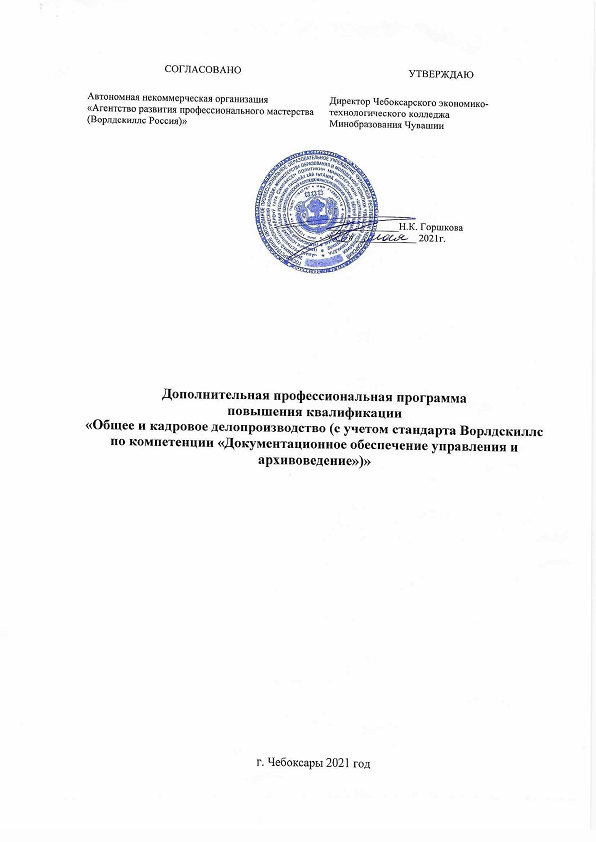 